CAST PHOTO & DVD 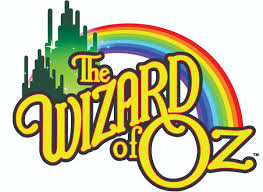     ORDER FORM      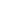 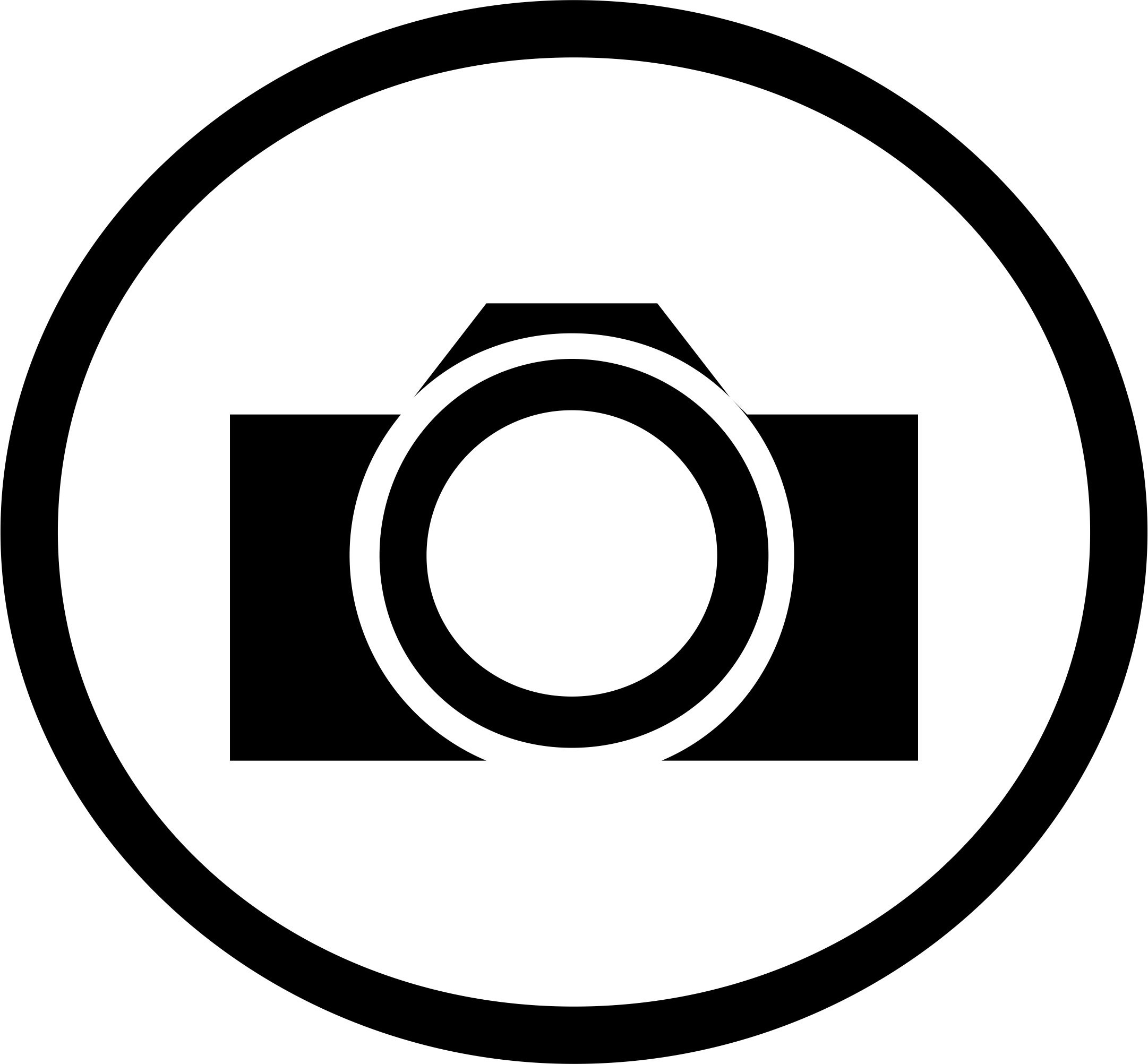 Cast Photograph (includes cast, crew and pit orchestra)All photos are 8”x10” and cost $15.00 per photo. Photos can be Picked up   at the high school. You will be notified via email/phone when they are ready.  DVD Recording 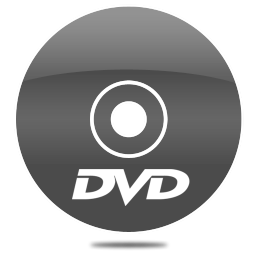 Our production will be professionally recorded (audio/video). 
	The cost is $25.00 per DVD. DVDs can be picked up at the high school.
	You will be notified via email/phone when they are ready. 
	Audio/Video by Mind’s Eye Music Studios ~ Williamsport, PAStone State Entertainment LLC ~ Northumberland, PAChecks are to be made payable to: LAHS Spring Musical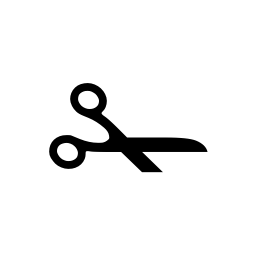 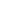 RECEIPT: (Wizard Of Oz – Cast Photo/DVD)Name: _____________________________________________________________________Paid $__________		cash		check #___________	Date _____ / _____ / _____Contact InformationContact InformationContact InformationContact InformationContact InformationNameAddressEmailPhonePHOTOPHOTOQTY:X $15=DVD (Fri)DVD (Fri)QTY:X $25=